Name_______________________Period____Stages in Ecological Succession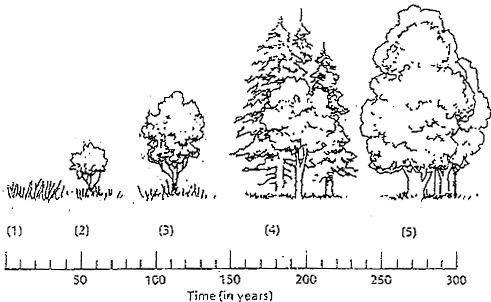 Briefly explain what is happening in the diagram above.1. ___________________________________________________________________________________________________________________________2. ___________________________________________________________________________________________________________________________3. ___________________________________________________________________________________________________________________________4. ___________________________________________________________________________________________________________________________5. ___________________________________________________________________________________________________________________________